Unit 3 Packetc. 600 – 1450NAME : ________________________________________________Note: Keep this packet until the end of the year so you can study it!Timeline Chapter 6: The First Global Civilization: The Rise and Spread of IslamChapter 7: Abbasid Decline and the Spread of Islamic Civilization to South and Southeast AsiaChapter 8: African Civilizations and the Spread of IslamChapter 9: Civilizations in Eastern Europe: Byzantium and Orthodox EuropeChapter 10: A New Civilization Emerges in Western EuropeChapter 11: The Americas on the Eve of InvasionChapter 12: Reunification and Renaissance in Chinese Civilization: The Era of the Tang and Song DynastiesChapter 13: The Spread of Chinese Civilization: Japan, Korea, and VietnamChapter 14: The Last Great Nomadic Challenges: From Chinggis Khan to TimurChapter 15: The World in 1450: Changing Balance of World PowerKey Concept 3.1 Expansion and Intensification of Communication and Exchange NetworksImproved transportation technologies and commercial practices led to an increased volume of trade, and expanded the geographical range of existing and newly active trade networks.In the space below, identify the trade route based on the trading cities that developed. (Options: Indian Ocean, Mediterranean Sea, Silk Road, Trans-Saharan Route) Note: Cites not listed include Tenochtitlan and Cahokia.Communication and exchange networks developed in the Americas – Mississippi River Valley, Mesoamerica, and the Andes.What empire did the Andes network facilitate? ____________________________________________________________The growth of trade in luxury goods was encouraged by significant innovations in transportation and new forms of credit and monetization.Complete the chart below by listing the origin of the main luxury goods during this period:				Why would the introduction of credit, paper money, checks, and banking houses increase trade? ______________________________________________________________________________________________________________________________________________________________________________________________________________________________________________________________________________________________________Fill in the grids below about the significant innovations in transportation:           (Options: caravanserai, compass, astrolabe, larger ship design)In the space below, explain how each of the following state practices facilitated commercial growth:The expansion of empires facilitated Afro-Eurasian trade and communication.  On the map, label where each of these empires were located:               China (Sui, Tang, Song)              Byzantine Empire              Islamic Caliphates              Mongol Empire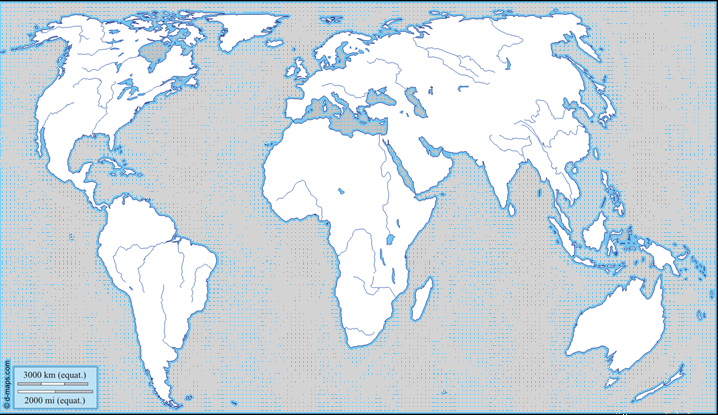 What are a few reasons why empires facilitated trade networks? ________________________________________________________________________________________________________________________________________________________________________________________________________________________________________________________________________________________________________________________________________________________________________________________________________________________________________________________________________________________________________________________________________________________The movement of peoples caused environmental and linguistic effects.The expansion and intensification of long-distance trade routes often depended on environmental knowledge and technological adaptations to it. Complete the chart below about these environmental/technological adaptations:*Options for Adaptation: use of camels, use of horses, creation/use of longshipsSome migrations had a significant environmental impact.Bantu migration and their transmission of iron technologies and agricultural techniques in Sub-Saharan AfricaPolynesian migration and the spread of food and domesticated animals to new islandsSome migrations and commercial contacts led to the diffusion of languages throughout a new region or the emergence of new languages.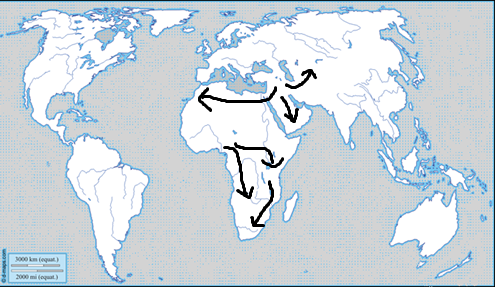 On the map, label the followingspread of languages:Bantu languagesTurkic and Arabic languagesCross-cultural exchanges were fostered by the intensification of existing, or the creation of new, networks of trade and communication.Complete the grid below to identify the key facets of the Islamic religion:		(p142-145)Explain how the following religions influenced the development of the Islamic faith: Islam spread through military expansion, merchants/trade systems, and missionaries. In the space below, explain how the diasporic community introduced their culture into that of the indigenous peoples:	As exchange networks intensified, an increased number of travelers within Afro-Eurasia wrote about their travels. Their writings illustrate both the extent and the limitations of intercultural knowledge and understanding. Complete the following chart in order to compare the travelers:Draw the starting points and routes taken by Battuta and Polo on the map below. Be sure to use different colors or label each man’s routes.Increased cross-cultural interactions resulted in the diffusion of literary, artistic, and cultural traditions as well as scientific and technological innovations.On the map, illustrate the following:Spread of Christianity through EuropeSpread of Hinduism and Buddhism into Southeast AsiaSpread of Islam in Sub-Saharan Africa and Asia (Chapter 8)Spread of printing and gunpowder from East Asia to the Islamic empires and Western EuropeWhat were some effects of the spread of printing? ___________________________________________________________________________________________________________________________________________________________What were some effects of the spread of gunpowder? _________________________________________________________________________________________________________________________________________________________There was continued diffusion of crops and diseases like the Bubonic Plague throughout the Eastern Hemisphere along the trade routes.Bananas in AfricaNew rice varieties in East AsiaCotton, sugar, citrus throughout Dar al-Islam and Mediterranean basinKey Concept 3.2 Continuity and Innovation of State Forms and Their InteractionsEmpires collapsed and were reconstituted; in some regions new state forms emerged.For each of the empires listed that collapsed, and then later reconstituted itself, identify and explain one traditional source of power they drew from and one innovation they used that was better suited to their specific local context.         (Options: patriarchy, religion, land-owning elites)	(Options: new taxation methods, tributary systems, adaptation of religious institutions)In the space below, identify an Islamic state, Mongol Khanate, and decentralized form of feudalism that developed a new form of governance. Explain how each location’s government changed.Some states synthesized local and foreign traditions such as Persian traditions influencing the Islamic states or Chinese traditions that influenced states in Japan.Complete the following charts about the Americas:For each of the areas below where interregional conflict and contact occurred, identify technological and cultural transfers:	(Options: gunpowder, paper-making techniques, Neoconfucianism, Christianity)Key Concept 3.3 Increased Economic Productive Capacity and Its ConsequencesInnovations stimulated agricultural and industrial production in many regions.Complete the following charts about technological innovations that significantly increased agricultural production:					 (Options: chinampas, waru waru, terrace farming)What factors caused Chinese, Persian, and Indian artisans and merchants to expand their production of textiles and porcelain for export?______________________________________________________________________________________________________________________________________________________________________________________________________________________________________________________________________________________________________What factors caused China to expand the industrial production of iron and steel during this period?______________________________________________________________________________________________________________________________________________________________________________________________________________________________________________________________________________________________________The fate of cities varied greatly, with periods of significant decline, and with periods of increased urbanization maintained by rising productivity and expanding trade networks.Identify and explain THREE causes of urban decline during this period:Identify and explain THREE factors that led to urban revival during this period:Despite significant continuities in social structures and in methods of production, there were also some important changes in labor management and in the effect of religious conversion on gender relations and family life.Explain each of the forms of labor organization that occurred during this period:For each of the civilizations listed below, explain how despite the persistence of patriarchy, women exercised more power and influence than in previous periods:In the space below, explain the role of serfdom in Japan and Europe and the expansion of the mit’a system in the Inca Empire:Identify and explain ONE instance of free peasants resisting attempts to raise dues and taxes by staging a revolt.______________________________________________________________________________________________________________________________________________________________________________________________________________________________________________________________________________________________________Explain why the regions listed below had an increased demand for slaves:The diffusion of Buddhism, Christianity, Islam, and Neoconfucianism often led to significant changes in gender relations and family structure.Identify and explain foot binding, including where it was practiced why it was practiced.______________________________________________________________________________________________________________________________________________________________________________________________________________________________________________________________________________________________________Key VocabularyCaravanserai					Tokapi Palace				MeritocracyCredit						Sikhism				Roman CatholicismCompass					Sufism					ShariaAstrolabe					Dynasty				ShiitesMigration					English Peasant’s Revolt		SunnisMaritime					Humanism				ShintoIslam						Inquisition				Tang DynastyMuhammad					Khan					UlamaQuran						Monarchy				VikingsIbn Battuta					Moors					Angkor WatMarco Polo					Ottoman Empire			CahokiaZheng He					Red Turban Movement			CrusadesXuanZang					Shah					Delhi SultanateBubonic Plague (Black Death)			Guild					DhimmiDar al-Islam					Coerced labor				DhowsAbbasids					Neoconfucianism			Kublai KhanFeudalism					Bantu Migrations			MongolsSultanate					Laws of Manu				RajasMexica (Aztec)					TeotihuacanChinampa					ChristendomInca						Civil service examMit’a						EunuchsWaru waru					Greek OrthodoxDiversification					JihadDates (all dates in CE)EventLocation(s)330 – 1453Byzantine Empire (extension of Roman empire)Europec. 900Decline of classical MayaModern-day Mexico610632Start of IslamDeath of Muhammad, rise of caliphsMecca (Middle East)Medina (Middle East)661 – 750732Umayyad CaliphateBattle of ToursMiddle EastModern-day Francec. 730Printing inventedChina750 – 1258Abbasid CaliphateMiddle East800s – 1100sVikings travel around Europe and to North AmericaEurope to North America1054Schism of 1054 (East-West Schism)Europe (Constantinople and Rome)1071Battle of ManzikertAnatolia10951st CrusadeEurope to Middle East1100 – 1533Inca civilizationSouth America1206 – c. 13701258Mongol EmpireMongols sack Baghdad, end of Abbasid caliphateEast Asia to Middle East1271 – 1295Travels of Marco PoloEurope to East Asia1279 – 1368Yuan (Mongol) DynastyChina1299Start of Ottoman EmpireModern-day Turkey1324Travels of Mansa MusaNorth Africa1325 – 1349Travels of Ibn BattutaNorth Africa1325 – 1521Aztec civilizationMesoamerica1347 – 1352Bubonic Plague sweeps through EuropeEurope1368 – 1644Ming DynastyChina1405 – 1433Travels of Zheng HeEast Asia to East Africa1438Rise of Inca EmpireSouth America1453Ottomans overtake Constantinople, ending Byzantine EmpireModern-day TurkeyTrade RouteTrading CityBaghdad, NovgorodVeniceTimbuktu, Swahili city-statesHangzhou, Calicut, MelakaSilkPorcelainSlavesSpicesExotic animalsIdentify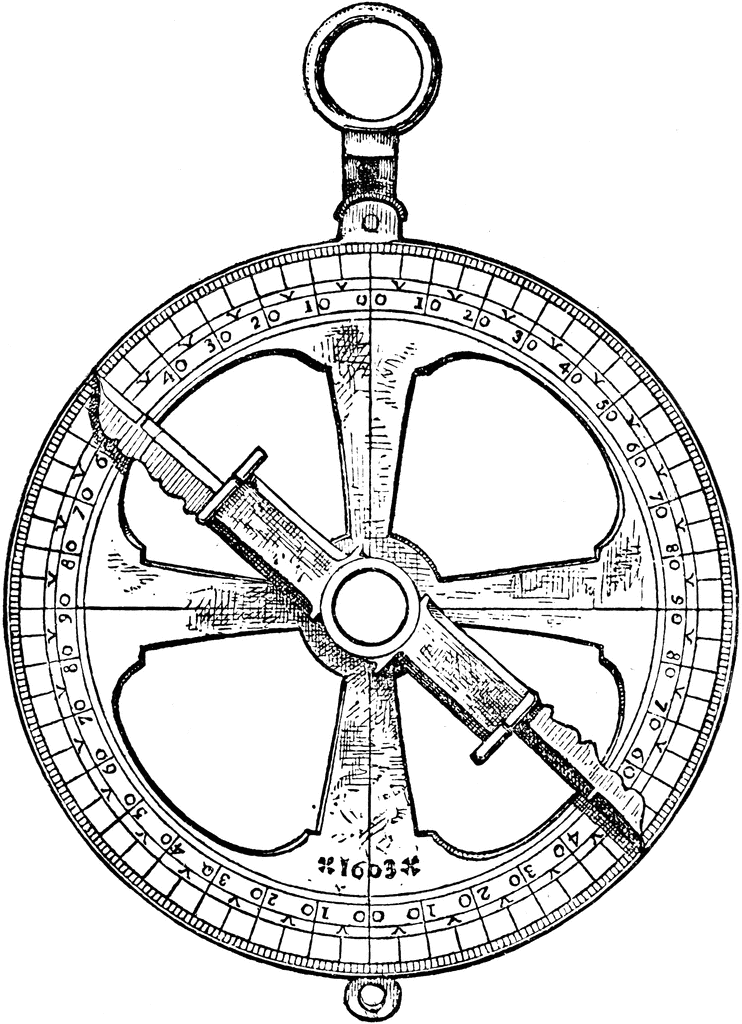 How did this improve trade?Identify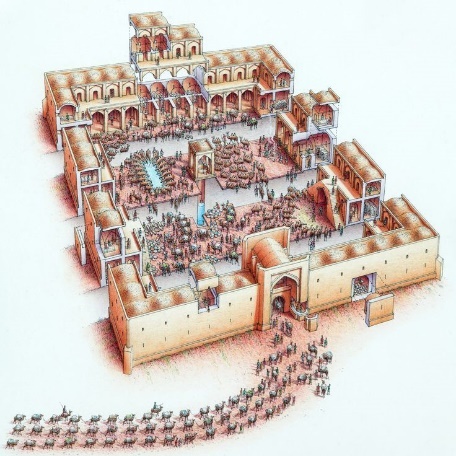 How did this improve trade?Identify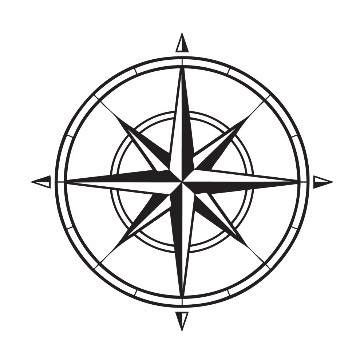 How did this improve trade?Identify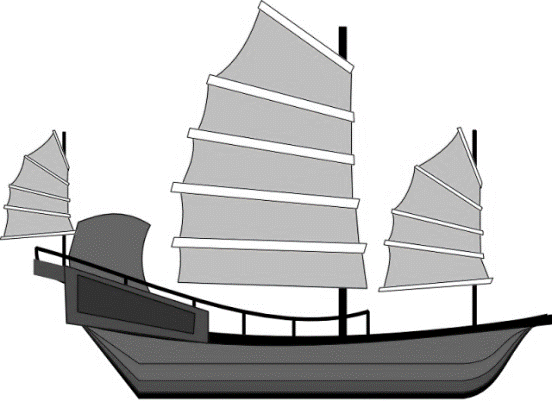 How did this improve trade?Inca Road SystemTrade Organizations (Hanseatic League)Commercial Infrastructure (Grand Canal of China)Paper Money and Coin MintingAllowed for easier transactions and to have a standard of what a product is worth; accepted by multiple locationsGroupAdaptation*What did it allow them to do?Scandinavian VikingsArabs and BerbersCentral Asian pastoral groupsISLAMISLAMISLAMISLAMTheism (mono, poly, etc)Key GodRelative LocationKey Figures/ProphetsApprox. FoundingMoral PhilosophyMoral PhilosophyReligious Text(s)Christianity(p144-145)Judaism/Hebrew Peoples(p144-145)Muslim merchant communities in the Indian Ocean regionTravel DatesOriginReligionFindingsIbn Battuta1325 – c.1353Tangier, MoroccoMuslimMarco Polo1271 – 1295Venice, ItalyChristianWhat was a negative effect of the spread of the plague?What was a positive effect of the spread of the plague?Traditional Source of Power/LegitimacyInnovative Source of Power/LegitimacyByzantine EmpireTang DynastySong DynastyIslamic State:Abbasids or Delhi SultanateMongol Khanate:City State 1 (Americas)City State 2 (East Africa)Decentralized Feudalism (Europe or Japan):MAYAN CITY-STATEMAYAN CITY-STATEMAYAN CITY-STATEMAYAN CITY-STATERelative LocationSouthern Mexico and Yucatan Peninsula, northern Central AmericaApprox. Founding1800 BCEClassic Period: 250 – 900 CEPolitical/Economic Characteristics(Leaders, Gov’t Style, Labor System, Trade, etc.)Political/Economic Characteristics(Leaders, Gov’t Style, Labor System, Trade, etc.)Religious System(Gods, Texts, Belief Characteristics, etc.)Religious System(Gods, Texts, Belief Characteristics, etc.)Leaders claimed divine authoritySociety mostly based on agriculture Leaders claimed divine authoritySociety mostly based on agriculture Polytheistic (God of sun, moon, rain, corn)Performed torture and human sacrifice rituals to please the godsPolytheistic (God of sun, moon, rain, corn)Performed torture and human sacrifice rituals to please the godsTechnological InnovationsTechnological InnovationsArtistic/Scientific InnovationsArtistic/Scientific InnovationsCreation and use of paperCreation and use of paperCreation of pyramidsUse of zero in mathHighly accurate 365 day calendarStone carvings in buildings and monumentsCreation of pyramidsUse of zero in mathHighly accurate 365 day calendarStone carvings in buildings and monumentsMEXICA/AZTECSMEXICA/AZTECSMEXICA/AZTECSMEXICA/AZTECSRelative LocationApprox. FoundingPolitical/Economic Characteristics(Leaders, Gov’t Style, Labor System, Trade, etc.)Political/Economic Characteristics(Leaders, Gov’t Style, Labor System, Trade, etc.)Religious System(Gods, Texts, Belief Characteristics, etc.)Religious System(Gods, Texts, Belief Characteristics, etc.)Technological InnovationsTechnological InnovationsArtistic/Scientific InnovationsArtistic/Scientific InnovationsINCAINCAINCAINCARelative LocationApprox. FoundingPolitical/Economic Characteristics(Leaders, Gov’t Style, Labor System, Trade, etc.)Political/Economic Characteristics(Leaders, Gov’t Style, Labor System, Trade, etc.)Religious System(Gods, Texts, Belief Characteristics, etc.)Religious System(Gods, Texts, Belief Characteristics, etc.)Technological InnovationsTechnological InnovationsArtistic/Scientific InnovationsArtistic/Scientific InnovationsTechnological & Cultural TransfersConflict between Tang China and the AbbasidsMongol empiresThe CrusadesChinese maritime activity led by Ming Admiral Zheng HeIdentify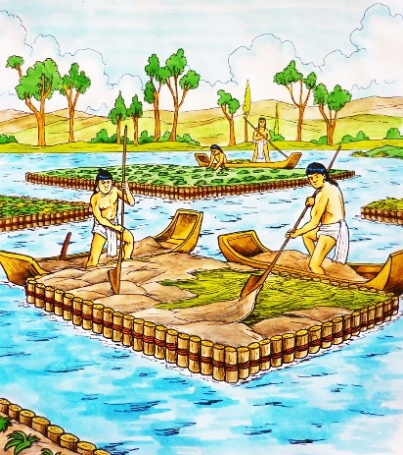 What type of environment/landscape was this used in?How did this improve agricultural production?IdentifyWhat type of environment/landscape was this used in?How did this improve agricultural production?Identify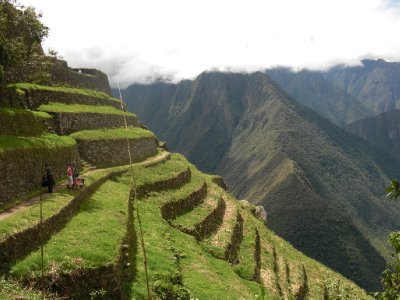 What type of environment/landscape was this used in?How did this improve agricultural production?Factors:Explain how this factor caused urban decline:InvasionsDiseaseDecline of Agricultural ProductivityFactors:Explain how this factor encouraged urban revivalGreater Availability of LaborAvailability of Safe and Reliable TransportationRise of CommerceFree Peasant AgricultureNomadic PastoralismCraft Production and Guild OrganizationCoerced and Unfree LaborGovernment-imposed Labor PracticesMilitary ObligationsMongol EmpireWest AfricaJapanSoutheast AsiaEuropean SerfdomJapanese SerfdomIncan Mit’a SystemEastern MediterraneanCentral EurasiaIncan Mit’a System